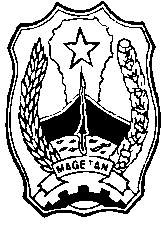 Magetan,………..Juli  2020	KepadaNomor	:	……	   Yth.Bapak Bupati MagetanSifat	:	Penting		        diLamp.	:	1 (satu) berkas		        	MAGETAN 	Hal	:  Permohonan Bantuan 		Perbaikan / Pembangunan Rumah 	    bagi  MBR				Dengan Hormat,Dalam rangka mendukung program pemerintah guna pencapaian rumah yang sehat dan rumah yang layak huni maka dengan ini kami mengajukan proposal permohonan perbaikan / pembangunan rumah di Desa / Kalurahan  kami.	Mengingat rumah sebagai Kebutuhan mendasar besar harapan kami agar  dapat terealisasi sebagai bahan pertimbangan kami sertakan :Daftar Nama Pengajuan Pembangunan / perbaikan rumah (Kumulatif)Foto copy KTP Elektronik / KK (Per Individu) MagetanFoto kondisi rumah (per individu)Sertifikat tanah atas milik sendiri / surat keterangan kepemilikan lahan bebas sengketa dari desa / Kelurahan (per individu)Demikian permohonan bantuan rumah ini kami ajukan, atas perhatiannya kami sampaikan terima kasih.PROPOSAL PERMOHONAN BANTUAN PERBAIKAN RUMAHBAB ILATAR BELAKANGKeluarga adalah kelompok terkecil dalam masyarakat. Bahwa setiap orang berhak hidup sejahtera lahir dan batin, bertempat tinggal dan mendapatkan lingkungan hidup yang baik dan sehat, yang merupakan kebutuhan dasar manusia, dan yang mempunyai peran yang sangat strategis dalam pembentukan modal serta kepribadian bangsa sebagai salah satu upaya membanguan manusia Indonesia seutuhnya berjati diri mandiri dan produktif.BAB IIMAKSUD DAN TUJUANProposal ini kami ajukan sebagai tindak lanjut dari visi mis strategis pembangunan Kabupaten Magetan di bidang perumahan khususnya dalam mengatasi permasalahan hunian bagi masyarakat berpenghasilan rendah dan miskin. Keterbatasan dana menjadi faktor utama oleh karena itu kami harapkan Bantuan untuk menyelesaikan persoalan dan mempercepat pembangunan / perbaikan rumah tidak layak huni (RTLH) di desa kamiRencana pembangunan  / perbaikan Rumah Tidak Layak Huni ( RTLH)  ini adalah milik masyarakat yang memiliki rumah dalam kondisi tidak sehat / rusak dan tersebar di beberapa wilayah desa / kelurahan.BAB IIIRENCANA ANGGARAN BIAYABiaya rencana rehabilitasi / perbaikan Rumah tidak Layak Huni (RTLH) akan dialokasikan bagi masyarakat berpenghasilan rendah (MBR)  atau keluarga miskin yang saat ini belum mendapatkan bantuan. Adapun besaran perkiraan Rencana Anggaran Biaya  (RAB), Foto serta kondisi rumah  dari masing – masing Rumah Tidak Layak Huni (RTLH) kami lampirkan sebagai berikut..BAB IV REKAP PERMOHON BANTUAN BESERTA BIAYA BAB VDATA PRIBADI DAN FOTO PERSEORANGAN YANG WAJIB DISERTAKAN (PERORANGAN)Foto KTP Pemohon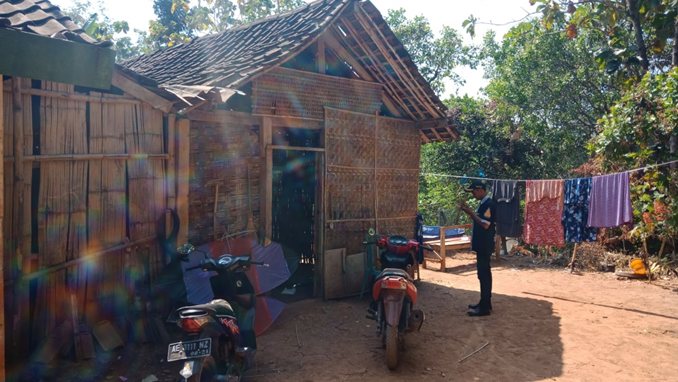 Foto tampak depan tampak seluruhnya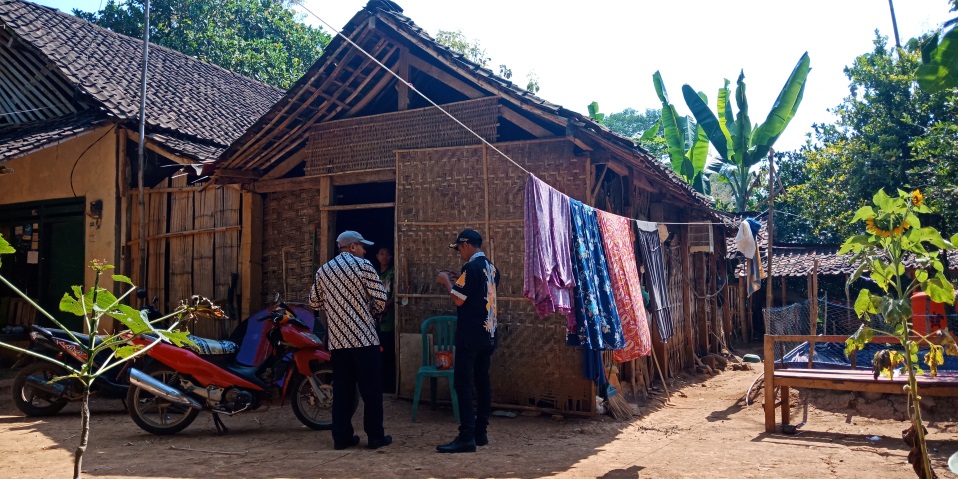 Foto tampak samping / kerusakanSURAT KETERANGAN  KEPEMILIKAN / PENGUASAAN HAK ATAS TANAH (PERORANGAN)Nomor :…………………………………….Yang bertanda tangan ini :	Nama		: SUMONO	Jabatan	: KEPALA DESA  TROSONO	Alamat		: DESA TROSONO RW 03 RT 01 KEC. PARANG Dengan ini menerangkan bahwa :Sebidang tanah milik / dikuasai ………………, berupa tanah kering  dengan batas – batas Utara		:………………Timur		:………………Barat		:……………....Selatan	:………………Sungguh – sungguh adalah  hak milik dari / dikuasai oleh…………………………………. Alamat…………………..,Desa/Kelurahan……………..Kecamatan………………...Kabupaten Magetan.Pemilik / penguasa tanah tersebut adalah Warga Negara Indonesia, pekerjaan ………….Pemilik / penguasa tanah tersebut adalah benar atas nama…………dan tidak menjadi perselisuhan dengan pihak lain, baik mengenai hajnya maupun batas – batasnya.Tanah tersebut digunakan sebagai rumah tinggal.Petok D, Girik, leter C, Pepipil, Sertifikat Tanah dan sejenisnya atas tanah tersebut tidak ada karena : (hilang, musnah, rusak, tidak tertib) NoNamaAlamatNIKBiaya1ParjiDesa Trosono Rt 2 RW 435200Rp. 45.000.0002SainahDesa Trosono Rt 2 RW 435200Rp. 25.000.0003456789101112131415161718192021222324252627TOTALTOTALTOTALTOTALRp. …………..